Хотите воспитать одарённого ребенка?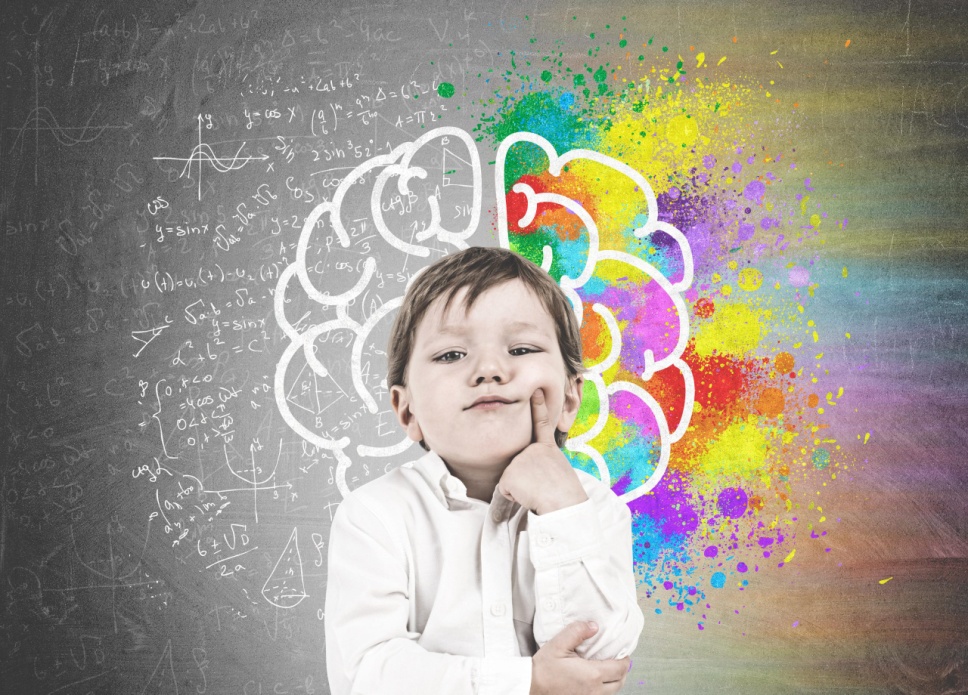 Тогда воспользуйтесь советами Дэвида Льюиса,обобщившего опыт тысяч семей, где имеются одарённые дети.- Я отвечаю на все вопросы насколько возможно терпеливо и честно.- Я не ругаю ребёнка за беспорядок в его комнате или на столе, если это связано с творческим занятием и работа еще не закончена.- Я предоставил ребёнку комнату или часть комнаты исключительно для его занятий.- Я показываю ребёнку, что он любим таким, какой он есть, а не за его достижения.- Я поручаю ребёнку посильные заботы.- Я помогаю ребёнку строить его собственные планы и принимать решения.- Я беру ребёнка в поездки по интересным местам.- Я никогда не говорю ребёнку, что он хуже других детей.- Я снабжаю ребёнка книгами и материалами для его любимых занятий.- Я приучаю ребёнка мыслить самостоятельно.- Я регулярно читаю ребёнку.- Я побуждаю ребёнка придумывать истории, фантазировать.- Я нахожу время каждый день, чтобы побыть с ребёнком наедине.- Я позволяю ребёнку принимать участие в планировании семейных дел и путешествий.- Я никогда не дразню ребёнка за ошибки.- Я хвалю ребёнка за выученные стихи, рассказы, песни.- Я учу ребёнка свободно общаться со взрослыми любого возраста.- Я честен в оценке своих чувств к ребёнку.  Если вы согласны с 20 % из них, то, вероятно, над остальными стоит еще подумать. Но если они вас устраивают полностью или хотя бы на 90 %, пожалуй, вам следует несколько охладить свой воспитательный пыл и предоставить большую свободу,как себе, так и ребенку.